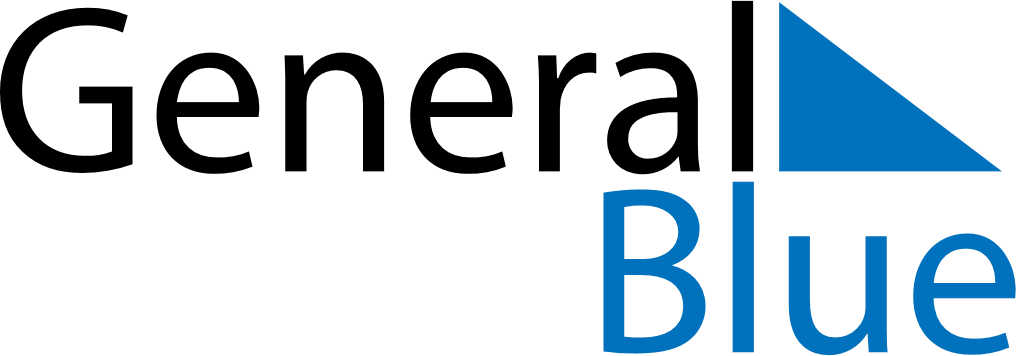 2020 – Q4United Arab Emirates  2020 – Q4United Arab Emirates  2020 – Q4United Arab Emirates  2020 – Q4United Arab Emirates  2020 – Q4United Arab Emirates  OctoberOctoberOctoberOctoberOctoberOctoberOctoberSundayMondayTuesdayWednesdayThursdayFridaySaturday12345678910111213141516171819202122232425262728293031NovemberNovemberNovemberNovemberNovemberNovemberNovemberSundayMondayTuesdayWednesdayThursdayFridaySaturday123456789101112131415161718192021222324252627282930DecemberDecemberDecemberDecemberDecemberDecemberDecemberSundayMondayTuesdayWednesdayThursdayFridaySaturday12345678910111213141516171819202122232425262728293031Oct 29: Birthday of Muhammad (Mawlid)Dec 2: National Day